ΑΝΑΚΟΙΝΩΣΗ υπ' αριθμ. ΣΟΧ 1 / 2016 για τη σύναψη ΣΥΜΒΑΣΗΣ ΕΡΓΑΣΙΑΣ ΟΡΙΣΜΕΝΟΥ ΧΡΟΝΟΥ                                                                                                                                      ΑΔΑ:ΩΝΡΕΟΛΘΒ-ΚΧΞ                                                                                                                                                                               ΑΝΑΡΤΗΤΕΑ ΣΤΟ ΔΙΑΔΙΚΤΥΟ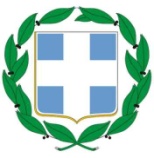     ΕΛΛΗΝΙΚΗ ΔΗΜΟΚΡΑΤΙΑ                                            ΝΟΜΟΣ ΑΤΤΙΚΗΣ     ΝΠΔΔ ΠΟΛΙΤΙΣΤΙΚΟΣ ΑΘΛΗΤΙΚΟΣ ΟΡΓΑΝΙΣΜΟΣ      ΔΗΜΟΥ ΑΓΙΑΣ ΠΑΡΑΣΚΕΥΗΣ                                                                                                                                       Αγία Παρασκευή, 5-8-2016                                                                                                                                                                                                                                              Αριθμ. Πρωτ.: -1087-ΑΝΑΚΟΙΝΩΣΗ υπ' αριθμ. ΣΟΧ  1 / 2016
για τη σύναψη ΣΥΜΒΑΣΗΣ ΕΡΓΑΣΙΑΣ ΟΡΙΣΜΕΝΟΥ ΧΡΟΝΟΥΟ Πολιτιστικός και Αθλητικός Οργανισμός του Δήμου Αγίας ΠαρασκευήςΈχοντας υπόψη:1.     Τις διατάξεις του άρθρου 21 του Ν. 2190/1994 «Σύσταση ανεξάρτητης αρχής για την επιλογή προσωπικού και ρύθμιση θεμάτων διοίκησης» (ΦΕΚ 28 Α), όπως έχουν τροποποιηθεί και ισχύουν.2.     Τις διατάξεις του Ν. 3852/2010 «Νέα Αρχιτεκτονική της Αυτοδιοίκησης και της Αποκεντρωμένης Διοίκησης- Πρόγραμμα Καλλικράτης» (ΦΕΚ 87 Α), όπως έχουν τροποποιηθεί και ισχύουν.3.     Τις διατάξεις του άρθρου ένατου του Ν. 4057/2012 «Πειθαρχικό Δίκαιο Δημοσίων Πολιτικών Διοικητικών Υπαλλήλων και Υπαλλήλων Νομικών Προσώπων Δημοσίου Δικαίου» (ΦΕΚ 54 Α).4.     Την με αριθμ. πρωτ. Οικ. 19874/8-6-2016 Απόφαση του Υπουργού Εσωτερικών & Διοικητικής Ανασυγκρότησης (ΑΔΑ: 7ΔΟΥ465ΦΘΕ-Δ9Φ).5.     Την παρ. 3 του άρθρου 2 της ΠΥΣ: 33/2006, όπως ισχύει (προκειμένου για επιχειρήσεις των ΟΤΑ, της παρ. 3 του άρθρου 1 του Ν. 2527/1997).6.     Την υπ΄ αριθμ. 156/20-07-2016 απόφαση του Διοικητικού Συμβουλίου του ΝΠΔΔ.7.     Το ΦΕΚ σύστασης του Πολιτιστικού και Αθλητικού Οργανισμού Δήμου Αγίας Παρασκευής (621/18-04-2011, τ.Β΄).8.     Τον Οργανισμό Εσωτερικής Υπηρεσίας του Πολιτιστικού και Αθλητικού Οργανισμού Δήμου Αγίας Παρασκευής (ΦΕΚ 1526/6-6-2014).ΑνακοινώνειΤην πρόσληψη, με σύμβαση εργασίας ιδιωτικού δικαίου ορισμένου χρόνου (με αντίτιμο), συνολικά δέκα (10) Καθηγητών Φυσικής Αγωγής & Αθλητισμού, με ειδικότητες: Αντισφαίρισης, Ενόργανης Γυμναστικής, Ρυθμικής Γυμναστικής και Μαζικός Λαϊκός Αθλητισμός, για την κάλυψη εποχικών ή παροδικών αναγκών του Πολιτιστικού και Αθλητικού Οργανισμού Δήμου Αγίας Παρασκευής που εδρεύει  στην Αγία Παρασκευή Ν. Αττικής, (βλ. ΠΙΝΑΚΑ Α),σύμφωνα με τις διατάξεις του Ν.2190/1994 όπως ισχύει και τις όμοιες του Ν.3812/2009, για χρονικό διάστημα έως οκτώ (8) μηνών από την ημερομηνία πρόσληψης, με τα αντίστοιχα απαιτούμενα (τυπικά και τυχόν πρόσθετα) προσόντα (βλ. ΠΙΝΑΚΑ Β):Οι υποψήφιοι  όλων των ειδικοτήτων πρέπει να είναι ηλικίας από 22 έως 55 ετών.       ΒΑΘΜΟΛΟΓΗΣΗ ΚΡΙΤΗΡΙΩΝΗ σειρά κατάταξης μεταξύ των υποψηφίων καθορίζεται με βάση τα ακόλουθα κριτήρια:ΠΙΝΑΚΑΣ ΒΑΘΜΟΛΟΓΗΣΗΣ ΚΡΙΤΗΡΙΩΝ       1.  ΕΜΠΕΙΡΙΑ  (7 μονάδες ανά μήνα εμπειρίας και έως 60 μήνες)      2. ΒΑΘΜΟΣ ΒΑΣΙΚΟΥ ΤΙΤΛΟΥ  (για ΠΕ οι μονάδες του βασικού τίτλου με 2 δεκαδικά ψηφία πολλαπλασιάζονται με το 40)   3. ΜΕΤΑΠΤΥΧΙΑΚΟΙ ΤΙΤΛΟΙ   Μεταπτυχιακός Τίτλος Σπουδών (Master): 200 μονάδες.     Διδακτορικό: 400 μονάδες.ΕΜΠΕΙΡΙΑΒΑΘΜΟΛΟΓΟΥΜΕΝΗ ΕΜΠΕΙΡΙΑ ΥΠΟΨΗΦΙΩΝΟι τρόποι υπολογισμού της εμπειρίας για όλες τις ειδικότητες περιγράφονται αναλυτικά στο «Παράρτημα ανακοινώσεων Συμβάσεων εργασίας Ορισμένου Χρόνου (ΣΟΧ)» (βλ. ΚΕΦΑΛΑΙΟ I., ενότητα Ε., υποενότητα «ΤΡΟΠΟΙ ΥΠΟΛΟΓΙΣΜΟΥ ΕΜΠΕΙΡΙΑΣ»). ΑΠΑΡΑΙΤΗΤΑ ΔΙΚΑΙΟΛΟΓΗΤΙΚΑΟι υποψήφιοι για την απόδειξη των ΑΠΑΙΤΟΥΜΕΝΩΝ ΠΡΟΣΟΝΤΩΝ (βλ. ΠΙΝΑΚΑ Β), των λοιπών ιδιοτήτων τους και της εμπειρίας τους οφείλουν να προσκομίσουν, νομίμως επικυρωμένα, όλα τα  απαιτούμενα από την παρούσα ανακοίνωση και το «Παράρτημα ανακοινώσεων Συμβάσεων εργασίας Ορισμένου Χρόνου (ΣΟΧ)» δικαιολογητικά. Αναλυτικά:1) Βιογραφικό σημείωμα2) Φωτοαντίγραφο δελτίου ταυτότητας3) Αντίγραφο Πτυχίου4) Αντίγραφο Κύριας Ειδικότητας5) Αντίγραφο Δευτερεύουσας Ειδικότητας6) Αντίγραφο Μεταπτυχιακών τίτλων σπουδών7) Αποδεικτικά εντοπιότητας8) Βεβαίωση διδακτικής εμπειρίας, πρωτότυπη ή νομίμως επικυρωμένη, συνοδευμένη από αποδεικτικά παραστατικά (ένσημα ΙΚΑ, δελτία παροχής υπηρεσιών κλπ)9) Υπεύθυνη δήλωση του Ν.1599/86 στην οποία δηλώνεται:α) Όσα αναφέρει στο βιογραφικό του είναι αληθή.β) Η εκπλήρωση των στρατιωτικών υποχρεώσεων (μόνο για άντρες) ή η νόμιμη απαλλαγή και η αιτία απαλλαγής. (Μόνο για άντρες)γ) Κάθε πράξη του βίου του η οποία θα ασκούσε επιρροή στην κρίση της καταλληλότητας του για την υπηρεσία που προσδιορίζεται, ιδιαίτερα εάν έχει καταδικαστεί για ποινικό αδίκημα.δ) Ότι δεν τελεί υπό απαγόρευση ή δικαστική αντίληψηε) Ότι δεν παραπέμφθηκε με τελεσίδικο Βούλευμα για κάποιο από τα αναφερόμενα στο άρθρο 22 του Π.Δ. 611/77 εγκλήματα έστω και εάν δεν επακολούθησε ποινική δίκη λόγω παραγραφής.Κατά τα λοιπά ισχύουν τα οριζόμενα στο «Παράρτημα ανακοινώσεων Συμβάσεων εργασίας Ορισμένου Χρόνου (ΣΟΧ)».- την κατάργηση της υποχρέωσης υποβολής πρωτότυπων ή επικυρωμένων αντιγράφων εγγράφων,- την καθιέρωση της Διδακτικής απασχόλησης ως εμπειρίας,-την εφαρμογή του κωλύματος της υπέρβασης της 24μηνης απασχόλησης του π.δ. 164/2004ΚΕΦΑΛΑΙΟ ΠΡΩΤΟ: Δημοσίευση της ανακοίνωσηςΠερίληψη της παρούσας ανακοίνωσης, η οποία πρέπει να περιέχει υποχρεωτικά τα όρια ηλικίας και όλα τα στοιχεία του άρθρου 21 παρ. 8 του Ν. 2190/1994 (όπως ισχύει), να δημοσιευθεί σε δύο (2) ημερήσιες ή εβδομαδιαίες τοπικές εφημερίδες του νομού, εφόσον εκδίδονται. Σε περίπτωση που εκδίδεται μία εφημερίδα (ημερήσια ή εβδομαδιαία) η δημοσίευση θα γίνει στην εφημερίδα αυτή δύο (2) φορές.Ανάρτηση ολόκληρης της ανακοίνωσης μαζί με το «Παράρτημα ανακοινώσεων Συμβάσεων εργασίας Ορισμένου Χρόνου (ΣΟΧ)» θα γίνει στο κατάστημα της υπηρεσίας μας και στο χώρο των ανακοινώσεων του δημοτικού καταστήματος του δήμου στον οποίο εδρεύει η υπηρεσία. Θα συνταχθεί και σχετικό πρακτικό ανάρτησης στο φορέα(σύμφωνα με το άρθρο 21 παρ. 9 του Ν. 2190/1994 όπως ισχύει).ΚΕΦΑΛΑΙΟ ΔΕΥΤΕΡΟ: Υποβολή αιτήσεων συμμετοχήςΟι ενδιαφερόμενοι καλούνται να συμπληρώσουν απλή αίτηση καθώς και όλα τα απαραίτητα δικαιολογητικά και να την υποβάλουν, είτε αυτοπροσώπως, είτε με άλλο εξουσιοδοτημένο από αυτούς πρόσωπο, εφόσον η εξουσιοδότηση φέρει την υπογραφή τους θεωρημένη από δημόσια αρχή, είτε ταχυδρομικά με συστημένη επιστολή, στα γραφεία της υπηρεσίας μας στην ακόλουθη διεύθυνση: Πολιτιστικός και Αθλητικός Οργανισμός Δήμου Αγίας Παρασκευής Ν. Αττικής, Τέρμα Νότου, Τ.Κ. 153 42 Αγία Παρασκευή, απευθύνοντάς την στο Γραφείο Προσωπικού υπ’ όψιν κ. Παρασκευόπουλου Παρασκευά (τηλ. επικοινωνίας: 210 600 22 23). Στην περίπτωση αποστολής των αιτήσεων ταχυδρομικώς το εμπρόθεσμο των αιτήσεων κρίνεται με βάση την ημερομηνία που φέρει ο φάκελος αποστολής, ο οποίος μετά την αποσφράγισή του επισυνάπτεται στην αίτηση των υποψηφίων.Κάθε υποψήφιος δικαιούται να υποβάλει μία μόνο αίτηση. Η σώρευση θέσεων διαφορετικών κατηγοριών προσωπικού σε μία ή περισσότερες αιτήσεις συνεπάγεται αυτοδικαίως σε κάθε περίπτωση ακύρωση όλων των αιτήσεων καιαποκλεισμό του υποψηφίου από την περαιτέρω διαδικασία.Η προθεσμία υποβολής των αιτήσεων είναι είκοσι πέντε (25) ημέρες (υπολογιζόμενες ημερολογιακά)και αρχίζει από την επόμενη ημέρα της τελευταίας δημοσίευσης της παρούσας σε τοπικές εφημερίδες ή της ανάρτησής της στο κατάστημα της υπηρεσίας μας και στο χώρο ανακοινώσεων του δημοτικού καταστήματος, εφόσον η ανάρτηση είναι τυχόν μεταγενέστερη της δημοσίευσης στις εφημερίδες και συγκεκριμένα την Παρασκευή 2/9/2016  και ώρα 13:00.ΚΕΦΑΛΑΙΟ ΤΡΙΤΟ:  Κατάταξη υποψηφίωνΑφού η υπηρεσία μας επεξεργαστεί τις αιτήσεις των υποψηφίων, τους κατατάσσει βάσει των κριτηρίων του νόμου (όπως αναλυτικά αναφέρονται στο Παράρτημα της ανακοίνωσης). Η κατάταξη των υποψηφίων, βάσει της οποίας θα γίνει ητελική επιλογή για την πρόσληψη με σύμβαση εργασίας ορισμένου χρόνου, πραγματοποιείται ως εξής:1. Η κατάταξη μεταξύ των υποψηφίων που έχουν τα ίδια προσόντα (κύρια ή επικουρικά) γίνεται κατά φθίνουσα σειρά με βάση τη συνολική βαθμολογία που συγκεντρώνουν από τα βαθμολογούμενα κριτήρια κατάταξης (βαθμός τίτλου σπουδών, εμπειρία, Μεταπτυχιακούς τίτλους σπουδών).2. Στην περίπτωση ισοβαθμίας υποψηφίων στη συνολική βαθμολογία προηγείται αυτός που έχει τα ακόλουθα προσόντα με την κάτωθι σειρά προτεραιότητας:1.    Μεταπτυχιακούς τίτλους σπουδών2.    Αντίστοιχη εμπειρία3.    Εντοπιότητα4.    Χρόνος απόκτησης πτυχίου5.    Αξιολόγηση από τον Φορέα (σε περίπτωση που έχει προϋπηρεσία στον οικείο φορέα και στο συγκεκριμένο πρόγραμμα)Αν εξαντληθούν όλα τα κριτήρια, η σειρά μεταξύ των υποψηφίων καθορίζεται με δημόσια κλήρωση.ΚΕΦΑΛΑΙΟ ΤΕΤΑΡΤΟ: Ανάρτηση πινάκων και υποβολή ενστάσεωνΜετά την κατάρτιση των πινάκων, η υπηρεσία μας θα αναρτήσει, το αργότερο μέσα σε είκοσι (20) ημέρες από τη λήξη της προθεσμίας υποβολής των αιτήσεων συμμετοχής, τους πίνακες κατάταξης των υποψηφίων στο κατάστημα των γραφείων μας, ενώ θα συνταχθεί και σχετικό πρακτικό ανάρτησης (σύμφωνα με το άρθρο 21 παρ. 11 του Ν. 2190/1994 όπως ισχύει) το οποίο θα υπογραφεί από δύο (2) υπαλλήλους της υπηρεσίας.Κατά των πινάκων αυτών επιτρέπεται στους ενδιαφερόμενους η άσκηση ένστασης μέσα σε αποκλειστική προθεσμίαπέντε (5) ημερών (υπολογιζόμενες ημερολογιακά)η οποία αρχίζει από την επόμενη ημέρα της ανάρτησής τους.ΚΕΦΑΛΑΙΟ ΠΕΜΠΤΟ: ΠρόσληψηΗ υπηρεσία προσλαμβάνει το προσωπικό με σύμβαση εργασίας ιδιωτικού δικαίου ορισμένου χρόνου αμέσως μετά την κατάρτιση των πινάκων κατάταξης των υποψηφίων. Τυχόν αναμόρφωση των πινάκων βάσει κατ΄ ένσταση ελέγχου, συνεπάγεται ανακατάταξη των υποψηφίων, εκτελείται υποχρεωτικά από το φορέα, ενώ απολύονται οι υποψήφιοι που δεν δικαιούνται πρόσληψης βάσει της νέας κατάταξης. Οι απολυόμενοι λαμβάνουν τις αποδοχές που προβλέπονται για την απασχόλησή τους έως την ημέρα της απόλυσης, χωρίς οποιαδήποτε αποζημίωση από την αιτία αυτή.Προσληφθέντες οι οποίοι αποχωρούν πριν από τη λήξη της σύμβασής τους, αντικαθίστανται με άλλους από τους εγγεγραμμένους και διαθέσιμους στον πίνακα της οικείας ειδικότητας, κατά τη σειρά εγγραφής τους σε αυτόν.Σε κάθε περίπτωση, οι υποψήφιοι που προσλαμβάνονται είτε κατόπιν αναμόρφωσης των πινάκων είτε λόγω αντικατάστασης αποχωρούντων υποψηφίων, απασχολούνται για το υπολειπόμενο, κατά περίπτωση, χρονικό διάστημα και μέχρι συμπληρώσεως της εγκεκριμένης διάρκειας της σύμβασης εργασίας ορισμένου χρόνου.ΚΕΦΑΛΑΙΟ ΠΡΩΤΟ: Δημοσίευση της ανακοίνωσηςΠερίληψη της παρούσας ανακοίνωσης, η οποία πρέπει να περιέχει υποχρεωτικά τα όρια ηλικίας και όλα τα στοιχεία του άρθρου 21 παρ. 8 του Ν. 2190/1994 (όπως ισχύει), να δημοσιευθεί σε δύο (2) ημερήσιες ή εβδομαδιαίες τοπικές εφημερίδες του νομού, εφόσον εκδίδονται. Σε περίπτωση που εκδίδεται μία εφημερίδα (ημερήσια ή εβδομαδιαία) η δημοσίευση θα γίνει στην εφημερίδα αυτή δύο (2) φορές.Ανάρτηση ολόκληρης της ανακοίνωσης μαζί με το «Παράρτημαανακοινώσεων Συμβάσεων εργασίας Ορισμένου Χρόνου (ΣΟΧ)» θα γίνει στο κατάστημα της υπηρεσίας μας και στο χώρο των ανακοινώσεων του δημοτικού καταστήματος του δήμου στον οποίο εδρεύει η υπηρεσία. Θα συνταχθεί και σχετικό πρακτικό ανάρτησης στο φορέα (σύμφωνα με το άρθρο 21 παρ. 9 του Ν. 2190/1994 όπως ισχύει).ΚΕΦΑΛΑΙΟ ΔΕΥΤΕΡΟ: Υποβολή αιτήσεων συμμετοχήςΟι ενδιαφερόμενοι καλούνται να συμπληρώσουν απλή αίτηση καθώς και όλα τα απαραίτητα δικαιολογητικά και να την υποβάλουν, είτε αυτοπροσώπως, είτε με άλλο εξουσιοδοτημένο από αυτούς πρόσωπο, εφόσον η εξουσιοδότηση φέρει την υπογραφή τους θεωρημένη από δημόσια αρχή, είτε ταχυδρομικά με συστημένη επιστολή, στα γραφεία της υπηρεσίας μας στην ακόλουθη διεύθυνση: Πολιτιστικός και Αθλητικός Οργανισμός Δήμου Αγίας Παρασκευής Ν. Αττικής, Τέρμα Νότου, Τ.Κ. 153 42 Αγία Παρασκευή, απευθύνοντάς την στο Γραφείο Προσωπικού υπ’ όψιν κ. Παρασκευόπουλου Παρασκευά (τηλ. επικοινωνίας: 210 600 22 23). Στην περίπτωση αποστολής των αιτήσεων ταχυδρομικώς το εμπρόθεσμο των αιτήσεων κρίνεται με βάση την ημερομηνία που φέρει ο φάκελος αποστολής, ο οποίος μετά την αποσφράγισή του επισυνάπτεται στην αίτηση των υποψηφίων.Κάθε υποψήφιος δικαιούται να υποβάλει μία μόνο αίτηση. Η σώρευση θέσεων διαφορετικών κατηγοριών προσωπικού σε μία ή περισσότερες αιτήσεις συνεπάγεται αυτοδικαίως σε κάθε περίπτωση ακύρωση όλων των αιτήσεων καιαποκλεισμό του υποψηφίου από την περαιτέρω διαδικασία.Η προθεσμία υποβολής των αιτήσεων είναι είκοσι πέντε (25) ημέρες (υπολογιζόμενες ημερολογιακά)και αρχίζει από την επόμενη ημέρα της τελευταίας δημοσίευσης της παρούσας σε τοπικές εφημερίδες ή της ανάρτησής της στο κατάστημα της υπηρεσίας μας και στο χώρο ανακοινώσεων του δημοτικού καταστήματος, εφόσον η ανάρτηση είναι τυχόν μεταγενέστερη της δημοσίευσης στις εφημερίδες και συγκεκριμένα την Παρασκευή 2/9/2016  και ώρα 13:00.ΚΕΦΑΛΑΙΟ ΤΡΙΤΟ:  Κατάταξη υποψηφίωνΑφού η υπηρεσία μας επεξεργαστεί τις αιτήσεις των υποψηφίων, τους κατατάσσει βάσει των κριτηρίων του νόμου (όπως αναλυτικά αναφέρονται στο Παράρτημα της ανακοίνωσης). Η κατάταξη των υποψηφίων, βάσει της οποίας θα γίνει η τελική επιλογή για την πρόσληψη με σύμβαση εργασίας ορισμένου χρόνου, πραγματοποιείται ως εξής:1. Η κατάταξη μεταξύ των υποψηφίων που έχουν τα ίδια προσόντα (κύρια ή επικουρικά) γίνεται κατά φθίνουσα σειρά με βάση τησυνολική βαθμολογία που συγκεντρώνουν από τα βαθμολογούμενα κριτήρια κατάταξης (βαθμός τίτλου σπουδών, εμπειρία, Μεταπτυχιακούς τίτλους σπουδών).2. Στην περίπτωση ισοβαθμίας υποψηφίων στη συνολική βαθμολογία προηγείται αυτός που έχει τα ακόλουθα προσόντα με την κάτωθι σειρά προτεραιότητας:1.    Μεταπτυχιακούς τίτλους σπουδών2.    Αντίστοιχη εμπειρία3.    Εντοπιότητα4.    Χρόνος απόκτησης πτυχίου5.    Αξιολόγηση από τον Φορέα (σε περίπτωση που έχει προϋπηρεσία στον οικείο φορέα και στο συγκεκριμένο πρόγραμμα)Αν εξαντληθούν όλα τα κριτήρια, η σειρά μεταξύ των υποψηφίων καθορίζεται με δημόσια κλήρωση.ΚΕΦΑΛΑΙΟ ΤΕΤΑΡΤΟ: Ανάρτηση πινάκων και υποβολή ενστάσεων Μετά την κατάρτιση των πινάκων, η υπηρεσία μας θα αναρτήσει,το αργότερο μέσα σε είκοσι (20) ημέρες από τη λήξη της προθεσμίας υποβολής των αιτήσεων συμμετοχής,τους πίνακες κατάταξηςτων υποψηφίων στο κατάστημα των γραφείων μας, ενώ θα συνταχθεί καισχετικόπρακτικό ανάρτησης (σύμφωνα με το άρθρο 21 παρ. 11 του Ν. 2190/1994 όπως ισχύει) το οποίο θα υπογραφεί από δύο (2) υπαλλήλους της υπηρεσίας.Κατά των πινάκων αυτών επιτρέπεται στους ενδιαφερόμενους η άσκηση ένστασης μέσα σε αποκλειστική προθεσμία πέντε (5) ημερών (υπολογιζόμενες ημερολογιακά)η οποία αρχίζει από την επόμενη ημέρα της ανάρτησής τους.ΚΕΦΑΛΑΙΟ ΠΕΜΠΤΟ: ΠρόσληψηΗ υπηρεσία προσλαμβάνει το προσωπικό με σύμβαση εργασίας ιδιωτικού δικαίου ορισμένου χρόνου αμέσως μετά την κατάρτιση των πινάκων κατάταξης των υποψηφίων. Τυχόν αναμόρφωση των πινάκων βάσει κατ΄ ένσταση ελέγχου, συνεπάγεται ανακατάταξη των υποψηφίων, εκτελείται υποχρεωτικά από το φορέα, ενώ απολύονται οι υποψήφιοι που δεν δικαιούνται πρόσληψης βάσει της νέας κατάταξης. Οι απολυόμενοι λαμβάνουν τις αποδοχές που προβλέπονται για την απασχόλησή τους έως την ημέρα της απόλυσης, χωρίς οποιαδήποτε αποζημίωση από την αιτία αυτή.Προσληφθέντες οι οποίοι αποχωρούν πριν από τη λήξη της σύμβασής τους, αντικαθίστανται με άλλους από τους εγγεγραμμένους και διαθέσιμους στον πίνακα της οικείας ειδικότητας, κατά τη σειρά εγγραφής τους σε αυτόν.Σε κάθε περίπτωση, οι υποψήφιοι που προσλαμβάνονται είτε κατόπιν αναμόρφωσης των πινάκων είτε λόγω αντικατάστασης αποχωρούντων υποψηφίων, απασχολούνται για το υπολειπόμενο, κατά περίπτωση, χρονικό διάστημα και μέχρι συμπληρώσεως της εγκεκριμένης διάρκειας της σύμβασης εργασίας ορισμένου χρόνου.Ο Πρόεδροςτου Π.Α.Ο.Δ.Α.ΠΣωτήριος Αν. ΠαπαμιχαήλΠΙΝΑΚΑΣ Α: ΘΕΣΕΙΣ ΕΠΟΧΙΚΟΥ ΠΡΟΣΩΠΙΚΟΥ (ανά κωδικό θέσης)ΠΙΝΑΚΑΣ Α: ΘΕΣΕΙΣ ΕΠΟΧΙΚΟΥ ΠΡΟΣΩΠΙΚΟΥ (ανά κωδικό θέσης)ΠΙΝΑΚΑΣ Α: ΘΕΣΕΙΣ ΕΠΟΧΙΚΟΥ ΠΡΟΣΩΠΙΚΟΥ (ανά κωδικό θέσης)ΠΙΝΑΚΑΣ Α: ΘΕΣΕΙΣ ΕΠΟΧΙΚΟΥ ΠΡΟΣΩΠΙΚΟΥ (ανά κωδικό θέσης)ΠΙΝΑΚΑΣ Α: ΘΕΣΕΙΣ ΕΠΟΧΙΚΟΥ ΠΡΟΣΩΠΙΚΟΥ (ανά κωδικό θέσης)ΠΙΝΑΚΑΣ Α: ΘΕΣΕΙΣ ΕΠΟΧΙΚΟΥ ΠΡΟΣΩΠΙΚΟΥ (ανά κωδικό θέσης)ΚωδικόςθέσηςΥπηρεσίαΈδρα υπηρεσίαςΕιδικότηταΔιάρκεια σύμβασηςΑριθμόςατόμων101Πολιτιστικός και Αθλητικός Οργανισμός Δήμου Αγίας ΠαρασκευήςΑιγαίου Πελάγους  & Νότου, Αγία Παρασκευή ΑττικήςΠΕ Πτυχιούχοι Φυσικής Αγωγής με Ειδικότητα Αντισφαίρισης8 μήνες4102Πολιτιστικός και Αθλητικός Οργανισμός Δήμου Αγίας ΠαρασκευήςΑιγαίου Πελάγους  & Νότου, Αγία Παρασκευή ΑττικήςΠΕ Πτυχιούχοι Φυσικής Αγωγής με Ειδικότητα Ενόργανης Γυμναστικής8 μήνες1103Πολιτιστικός και Αθλητικός Οργανισμός Δήμου Αγίας ΠαρασκευήςΑιγαίου Πελάγους  & Νότου, Αγία Παρασκευή ΑττικήςΠΕ Πτυχιούχοι Φυσικής Αγωγής με Ειδικότητα Ρυθμικής Γυμναστικής8 μήνες1104Πολιτιστικός και Αθλητικός Οργανισμός Δήμου Αγίας ΠαρασκευήςΑιγαίου Πελάγους  & Νότου, Αγία Παρασκευή ΑττικήςΠΕ Πτυχιούχοι Φυσικής Αγωγής με Ειδικότητα Μαζικός Λαϊκός Αθλητισμός8 μήνες4ΠΙΝΑΚΑΣ Β: ΑΠΑΙΤΟΥΜΕΝΑ ΠΡΟΣΟΝΤΑ (ανά κωδικό θέσης)ΠΙΝΑΚΑΣ Β: ΑΠΑΙΤΟΥΜΕΝΑ ΠΡΟΣΟΝΤΑ (ανά κωδικό θέσης)Κωδικός θέσηςΤίτλος σπουδών καιλοιπά απαιτούμενα (τυπικά & τυχόν πρόσθετα) προσόντα101ΚΥΡΙΑ ΠΡΟΣΟΝΤΑ:Α) Πτυχίο Τμήματος Επιστήμης Φυσικής Αγωγής & Αθλητισμού με Κύρια Ειδικότητα Αντισφαίριση της ημεδαπής ή το ομώνυμο πτυχίο ή ισότιμος τίτλος σχολών της αλλοδαπής αντίστοιχης ειδικότητας.ΠΡΟΣΟΝΤΑ Α’ ΕΠΙΚΟΥΡΙΑΣ:(Εφ’ όσον οι θέσεις δεν καλυφθούν από υποψηφίους με τα ανωτέρω προσόντα). Α) Πτυχίο Τμήματος Επιστήμης Φυσικής Αγωγής & Αθλητισμού με Δευτερεύουσα Ειδικότητα Αντισφαίριση της ημεδαπήςΒ) Σε περίπτωση που δεν υπάρχουν Π.Φ.Α. με τη συγκεκριμένη ειδίκευση, δύναται να προσληφθούν Π.Φ.Α. με προϋπηρεσία ενός τουλάχιστον έτους στο συγκεκριμένο πρόγραμμα.102ΚΥΡΙΑ ΠΡΟΣΟΝΤΑ:Α) Πτυχίο Τμήματος Επιστήμης Φυσικής Αγωγής & Αθλητισμού με Κύρια Ειδικότητα Ενόργανης Γυμναστικής της ημεδαπής ή το ομώνυμο πτυχίο ή ισότιμος τίτλος σχολών της αλλοδαπής αντίστοιχης ειδικότητας.ΠΡΟΣΟΝΤΑ Α’ ΕΠΙΚΟΥΡΙΑΣ:( Εφ’ όσον οι θέσεις δεν καλυφθούν από υποψηφίους με τα ανωτέρω προσόντα). Α) Πτυχίο Τμήματος Επιστήμης Φυσικής Αγωγής & Αθλητισμού με Δευτερεύουσα Ειδικότητα Ενόργανης Γυμναστικής της ημεδαπήςΒ) Σε περίπτωση που δεν υπάρχουν Π.Φ.Α. με τη συγκεκριμένη ειδίκευση, δύναται να προσληφθούν Π.Φ.Α. με προϋπηρεσία ενός τουλάχιστον έτους στο συγκεκριμένο πρόγραμμα.103ΚΥΡΙΑ ΠΡΟΣΟΝΤΑ:Α) Πτυχίο Τμήματος Επιστήμης Φυσικής Αγωγής & Αθλητισμού με Κύρια Ειδικότητα Ρυθμικής Γυμναστικής της ημεδαπής ή το ομώνυμο πτυχίο ή ισότιμος τίτλος σχολών της αλλοδαπής αντίστοιχης ειδικότητας.ΠΡΟΣΟΝΤΑ Α’ ΕΠΙΚΟΥΡΙΑΣ:(Εφ’ όσον οι θέσεις δεν καλυφθούν από υποψηφίους με τα ανωτέρω προσόντα). Α) Πτυχίο Τμήματος Επιστήμης Φυσικής Αγωγής & Αθλητισμού με Δευτερεύουσα Ειδικότητα Ρυθμικής Γυμναστικής της ημεδαπήςΒ) Σε περίπτωση που δεν υπάρχουν Π.Φ.Α. με τη συγκεκριμένη ειδίκευση, δύναται να προσληφθούν Π.Φ.Α. με προϋπηρεσία ενός τουλάχιστον έτους στο συγκεκριμένο πρόγραμμα.104ΚΥΡΙΑ ΠΡΟΣΟΝΤΑ:Α) Πτυχίο Τμήματος Επιστήμης Φυσικής Αγωγής & Αθλητισμού με Κύρια Ειδικότητα Μαζικός Λαϊκός Αθλητισμός της ημεδαπής ή το ομώνυμο πτυχίο ή ισότιμος τίτλος σχολών της αλλοδαπής αντίστοιχης ειδικότητας.ΠΡΟΣΟΝΤΑ Α’ ΕΠΙΚΟΥΡΙΑΣ:(Εφ’ όσον οι θέσεις δεν καλυφθούν από υποψηφίους με τα ανωτέρω προσόντα). Α) Πτυχίο Τμήματος Επιστήμης Φυσικής Αγωγής & Αθλητισμού με Δευτερεύουσα Ειδικότητα Μαζικός Λαϊκός Αθλητισμός της ημεδαπήςΒ) Βεβαιώσεις παρακολούθησης σεμιναρίων συναφή με το αντικείμενο (pilates, aerobic,stepaerobic, yoga κτλ)Γ) Σε περίπτωση που δεν υπάρχουν Π.Φ.Α. με τη συγκεκριμένη ειδίκευση, δύναται να προσληφθούν Π.Φ.Α. με προϋπηρεσία ενός τουλάχιστον έτους στο συγκεκριμένο πρόγραμμα.μήνες εμπειρίας1234567891011121314…57585960 και άνωμονάδες714212835424956637077849198…399406413420κατηγορίες  ΠΕ5…5,5…6…6,5…7…7,5…8…8,5…9…9,5…10μονάδες200…220…240…260…280…300…320…340…360…380…400Ως βαθμολογούμενη εμπειρία για τους παρακάτω κωδικούς θέσεων νοείται η απασχόληση μεσχέση εργασίας ή σύμβαση έργου στο δημόσιο ή ιδιωτικό τομέα ή άσκηση επαγγέλματος σεκαθήκοντα ή έργα συναφή με το αντικείμενο της προς πλήρωση θέσηςΩς βαθμολογούμενη εμπειρία για τους παρακάτω κωδικούς θέσεων νοείται η απασχόληση μεσχέση εργασίας ή σύμβαση έργου στο δημόσιο ή ιδιωτικό τομέα ή άσκηση επαγγέλματος σεκαθήκοντα ή έργα συναφή με το αντικείμενο της προς πλήρωση θέσηςΚΩΔΙΚΟΣ ΘΕΣΕΩΝ ΕΜΠΕΙΡΙΑ ΚΑΙ ΤΡΟΠΟΣ ΑΠΟΔΕΙΞΗΣ101,102,103,104Η εμπειρία λαμβάνεται υπόψη μετά τη λήψη του βασικού τίτλουσπουδών με τον οποίο οι υποψήφιοι μετέχουν στη διαδικασία επιλογής.Για την απόδειξη της εμπειρίας αυτής βλ. δικαιολογητικά περίπτωση Βή Ειδικές περιπτώσεις απόδειξης εμπειρίας του Παραρτήματοςανακοινώσεων Συμβάσεων εργασίας Ορισμένου Χρόνου (ΣΟΧ) -ΚΕΦΑΛΑΙΟ IΙ., στοιχείο 18. Πιστοποιητικά απόδειξης εμπειρίας.